Rv1288, a two domain, cell wall anchored, nutrient stress inducible carboxyl-esterase of Mycobacterium tuberculosis, modulates cell wall lipid Maan Pratibha1, Kumar Arbind1, Kaur Jashandeep1, Kaur Jagdeep1*Supplementary DataTable S1: List of primers used in the study.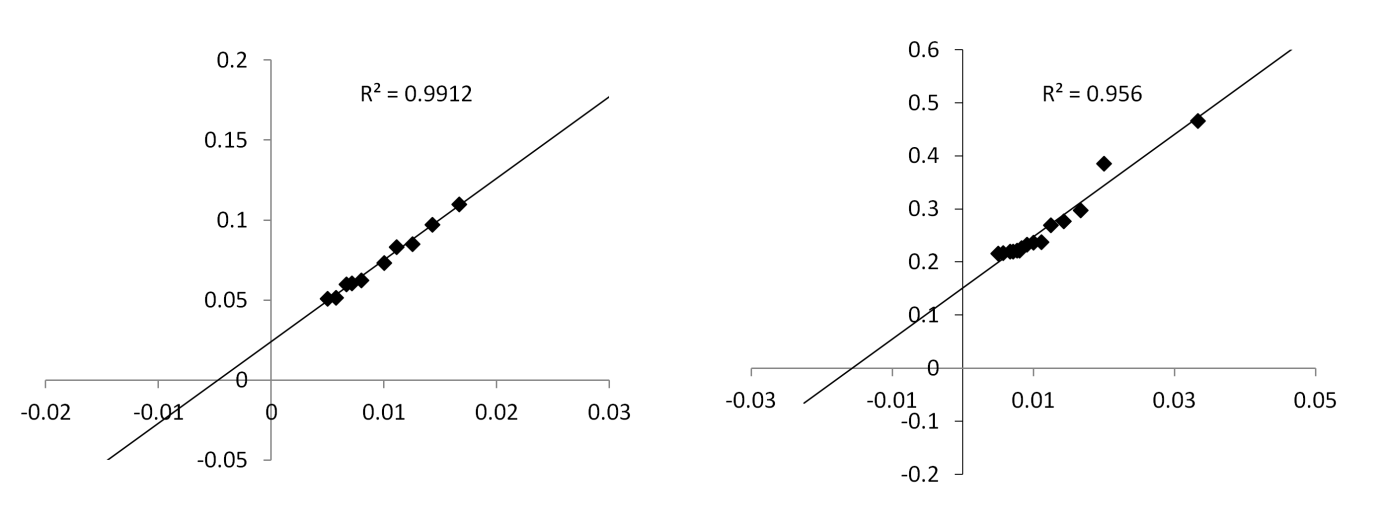 (A)                                                                     (B)Figure S1: Double reciprocal (Lineweaver–Burk) plot of rRv1288 (A) and rEst (B) proteins with the substrate pNP-octanoate. Each dot represents the mean value of three different measurements. GenePrimer PairsAnnealing (°C)Rv1288 Lyt FWD-5’ GGATCCATGGTCAGCACACATGCGGTT 3’REV-5’AAGCTTGAATATGACCAGTACCTGCCCG 3’63Rv1288 Est FWD-5’ GGATCCATCGGGCGTAGCGACGGGTT 3’REV- 5’ AAGCTTCTTATCGGCGCGTTCTGCGGC 3’63Ser294 AlaFWD- 5’ GCC GGG TTT GCG ATG GGT GGC 3’REV-5’ GCC ACC CAT CGC AAA CCC GGC 3’63Asp391AlaFWD- 5’  GCC AAC TGG TTC GCA AGC GTG AAC GA 3’REV-5’ TC GTT CAC GCT TGC GAA CCA GTT GGC 3’63His425AlaFWD-5’  CCT GGC GGT GCC GTC TTC CG 3’REV-5’ CG GAA GAC GGC ACC GCC AGG 3’63Sig A (Internal Control)FWD-5’CGATGACGACGAGGAGATCGC 3'REV-5’ CAGCGCTACCTTGCGGATCTG 3'55Rv1288 StressFWD-5’ CTGGGAGACATTCCACATCG 3'REV-5’ AAGTGGCCGTAGTACTTTGC 3'55